When are Near Squares useful? What do they look like?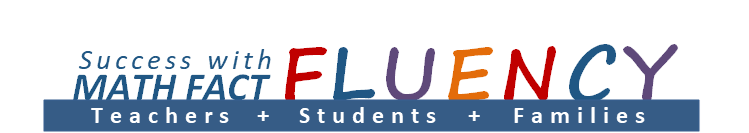 It works great for the tricky 6s facts. Also 8s and 9s. Have a look!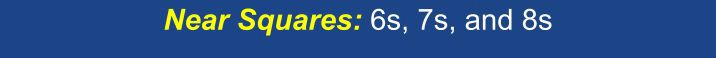 Skylar was arranging polaroid photos on her wall. She wants to arrange them in 7 groups of 8. How many polaroid photos will she be able to fit?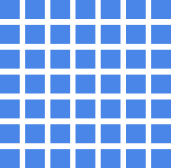 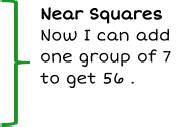 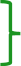 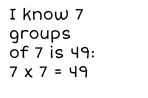 Students usually have an easier time memorizing their squares. Squares are very beneficial because they are close to some of the toughest multiplication facts (such as 7 × 8). Here, it is easier for students to add 7 to 49 since they know 7 × 7 rather than adding 7 groups of 8 (or 8 groups of 7) or skip counting.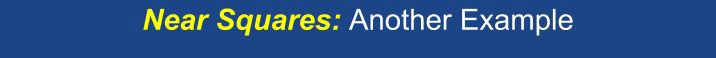 If your child knows the square of 5 (5 × 5=25), they can use this to solve their 6 facts. Have a look at a fact that is commonly difficult for students: 5 × 6 or 6 × 5.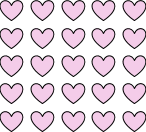 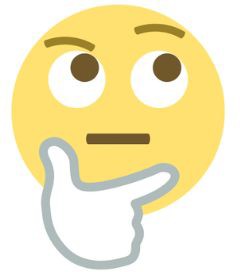 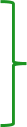 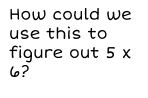 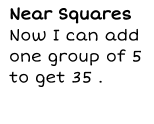 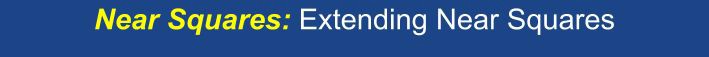 (see “fact #5” below)Knowing squares and near squares can be helpful with solving problems with larger numbers mentally– very useful! Examples: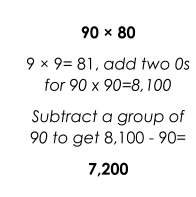 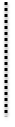 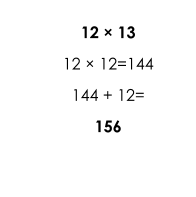 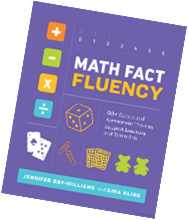 Thank you for your support in developing fact fluency with your child!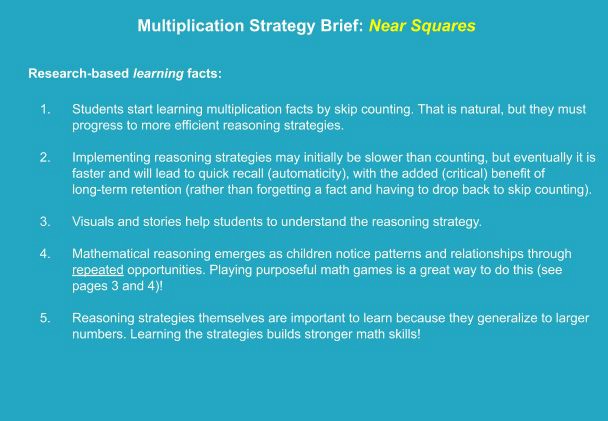 ,	Gam:,es for Near Squares and Learning Facts16AIM E: Squares/Near Squares Bingo  (2+ playe rs.)M ate rials;5  x 5  blaink grids/ bingo  bo a rds fo r eac	pl!IJYMBilflgo c hips/ oount e rs (e . g., pe n nte s/ c o in s. w ould wor k)Dec k of pl ay i rn,g c ar cls 1-10 ,(ace "'1. queen "" oiHowtll:I p'.l\ay1 .	Befu	r e  be  gi n111ine; tine ga flllle,  be   s1.1re  to  p o st  a li s.t  oft	e  s qu1a re ipro d 1.1cts   :  0 ,  l.,   4  ,  '9,  1 6 ,  25 ,  36 , 4 9,  64 , 81., and1 00 .Z.	Pl  .n; CQPY th  e r,iu1m  lbers int  o  tlneir ga flllles  b o.;i rd  5,, Some nurn b  r5, wi II be   re pe  are ,d a nd  111ot a ll n1.1mben;mi!€d to b@ t.1s@ d.Parent ,(or desienated leader ) dr.a ws .;i card from the deck. Pl aye rs w illl .sq1.1are that 11u mb er a cl cover theirans we r on t he ir bo aird .Playe ,rs cover on S¢1LJa,r e at a tiime Jorily Olile chip cao be p,llaced ancil chiips al'lliot lbe moved orice they've beenplace d j.5_	Tti'ie fl rs t p lay,er 'l!IO geit fr,.,e in a, row	,[hor i ro n 'l:alfy, ve r lc:all y, o r d i a,gon ally) wins;_Gam,e :   Fix,ed	F.crcto,r- War ,(Game 32,  p, 88 , Math Pa ct Pluency}(2 pllayen  ;.jMa tteriia1ls:•l),eck o f ca rds,  'With   t::iirn  g  s a nd  Ja cks  re m o ve d ..Q  ue e rns  "' 10 ;  Ace s .,  1.How to Play:l.	Fin d .;i   6  in th@ de ck,    m d  p la  o @  irl: betw@@n th@ two   pla y @rs   {or    7  or    S)   fac.e up. Th.at  nu m b@r  is  th!!: f i:x@dfactor.2.	l) eal t h@ rns t of t he cardis. ,f! q u alt y, facf! down _3,	Eaclh pl ayer  t a,ke.s. a t 1.1rn    to   f li  p  over the t op card  of  his/, h er pile of  cards. The pfaiyer m1.1st st a;t e tihep rodu ct  of  t hle " f ixed "  factor ca rd ;an d  the   caiird t lney  fli p p ed, an d shaire how  they know (see exa11rnpleb@lo w ) _4 .	The pla yer wiho cor rect ly-st ait es tlhe gre-at er pro duct in  tlhe ro urnd  gets both pla1,1er s.'  cards- (The Mm i d dle n fii x,e d f act or card stays .}S,	ff t here is ai ti e, a uwar isded.a,r ed, and  pl.aye  r s re pea t the  p ro c..es.s.,  w it h  tlhe winr1e r t akir111: a  ll p ja ye dca rd s _6  ,	The  pla yer wlth the mo.s,t cards wins when time is 11 .1p.More ways to  pl!a y: Use  d iffe r@ nt   Fi xed h    cto rs {12 .g .,.    9,  ) _ Pla y Factor Wa.r -	o f ix12d h    ct  o  r ,  each pltaye	r  d  r a  w  s 2car ds.  Play  with  additi on, to o ! (fl  'x,er:I Adr:lem:J War   or Addend War )Fiixe d F acto r Card :does mot ,cha n ge